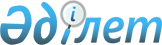 О внесении изменений в постановление акимата района от 27 апреля 2011 года N 107 "Об определении сроков предоставления заявки на включение в список получателей субсидий и оптимальных сроков проведения сева по каждому виду субсидируемых приоритетных сельскохозяйственных культур по Тимирязевскому району на 2011 год"
					
			Утративший силу
			
			
		
					Постановление акимата Тимирязевского района Северо-Казахстанской области от 31 мая 2011 года N 145. Зарегистрировано Департаментом юстиции Северо-Казахстанской области 1 июня 2011 года N 13-12-128. Утратило силу - постановлением акимата Тимирязевского района Северо-Казахстанской области от 11 января 2012 года N 4

      Сноска. Утратило силу - постановлением акимата Тимирязевского района Северо-Казахстанской области от 11.01.2012 N 4      В соответствии с подпунктом 5) пункта 1 статьи 31 Закона Республики Казахстан от 23 января 2001 года № 148 «О местном государственном управлении и самоуправлении в Республике Казахстан», статьей 21 Закона Республики Казахстан от 24 марта 1998 года N 213 «О нормативных правовых актах», пунктом 10 Правил субсидирования из местных бюджетов на повышение урожайности и качества продукции растениеводства, утвержденных Постановлением Правительства Республики Казахстан от 4 марта 2011 года № 221, акимат района ПОСТАНОВЛЯЕТ:



      1. В постановление акимата района от 27 апреля 2011 года № 107 «Об определении сроков предоставления заявки на включение в список получателей субсидий и оптимальных сроков проведения сева по каждому виду субсидируемых приоритетных сельскохозяйственных культур по Тимирязевскому району на 2011 год» (зарегистрировано в Реестре государственной регистрации нормативных правовых актов за № 13-12-125, опубликовано в газетах «Көтерілген тың» № 21 от 7 мая 2011 года, «Нива» № 21 от 7 мая 2011 года) внести следующие изменения:

      в приложении:

      в строке «Яровая пшеница, среднепоздняя, среднеспелая» в графе «Оптимальные сроки проведения сева» цифры и слова «30 мая» заменить цифрами и словами «2 июня»;

      в строке «Яровая пшеница, среднеранняя» в графе «Оптимальные сроки проведения сева» цифру «3» заменить цифрой «6».



      2. Контроль за исполнением настоящего постановления возложить на заместителя акима района Искакова А.Т



      3. Настоящее постановление вводится в действие со дня первого официального опубликования.      Аким Тимирязевского района                 К. Касенов
					© 2012. РГП на ПХВ «Институт законодательства и правовой информации Республики Казахстан» Министерства юстиции Республики Казахстан
				